Приложение 5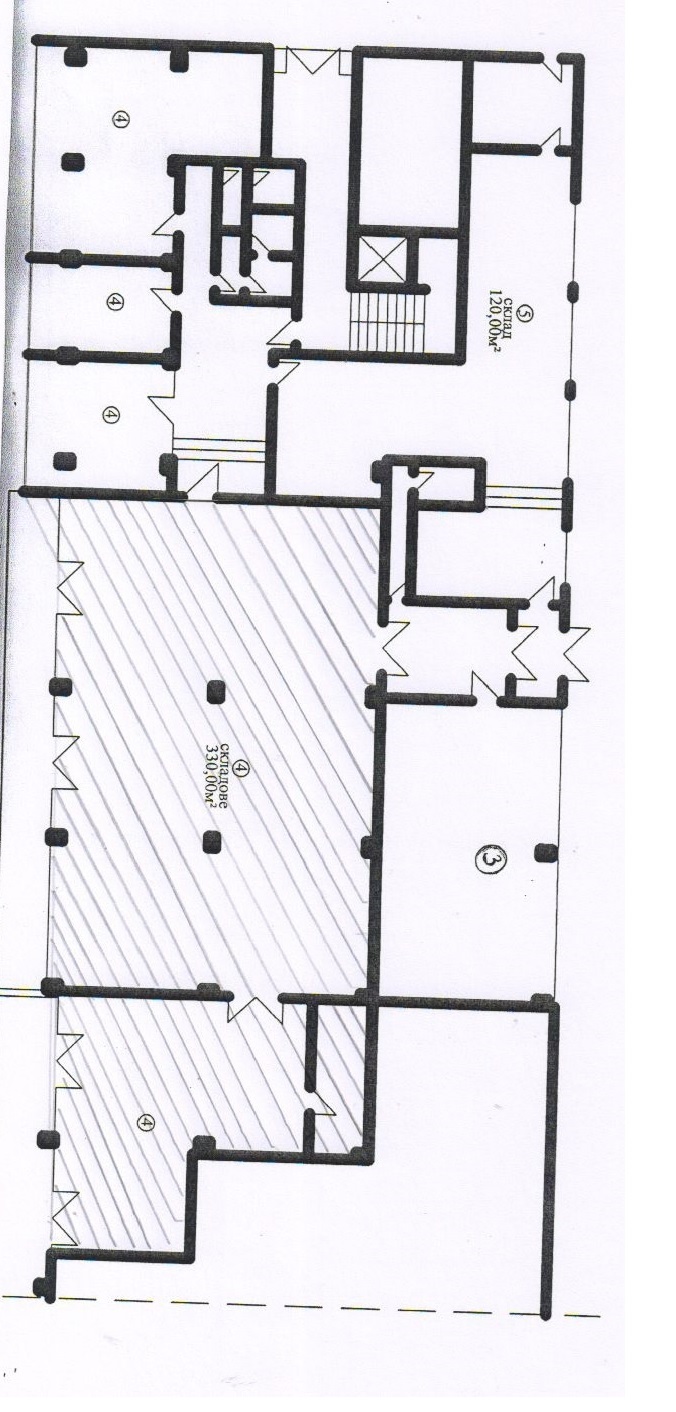 Помещенията, който се отдават под наем са защриховани.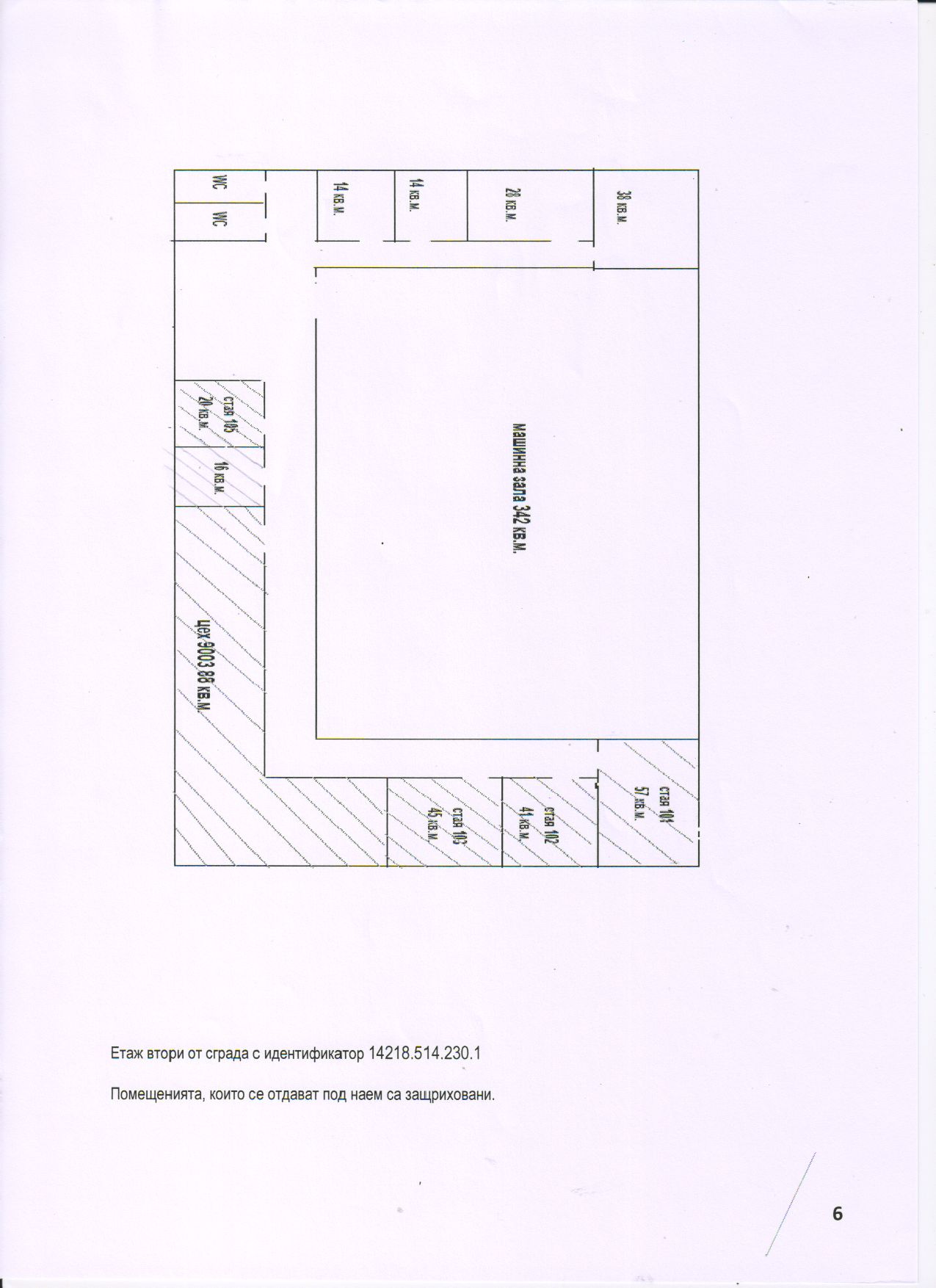 